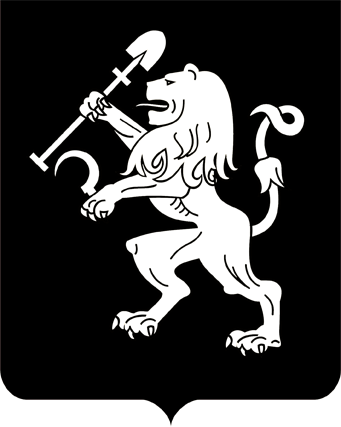 АДМИНИСТРАЦИЯ ГОРОДА КРАСНОЯРСКАРАСПОРЯЖЕНИЕО внесении изменения в распоряжение администрации города  от 16.04.2018 № 140-рВ целях повышения эффективности деятельности администрации города, руководствуясь ст. 41, 58, 59 Устава города Красноярска:1. Внести изменение в приложение к распоряжению администрации города от 16.04.2018 № 140-р «Об утверждении Положения о департаменте социального развития администрации города Красноярска», изложив подпункт 13 пункта 12 в следующей редакции:«13) осуществляет координацию деятельности муниципального предприятия города Красноярска «Школьный комбинат питания», в том числе ведомственный контроль путем проведения проверки финансово-хозяйственной деятельности предприятия.».2. Настоящее распоряжение опубликовать в газете «Городские  новости» и разместить на официальном сайте администрации города.Глава города	            С.В. Еремин11.07.2019№ 217-р